Въпросникът се предоставя за попълване при подаване на Искане за лизингово финансиране от нов клиент или при подаване на ново искане на активен клиент, за когото не е налична необходимата актуална информация. 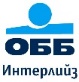  Желая да получавам известие по e-mail за издадени счетоводни документи, на електронния адрес, посочен в настоящото искане. Желая да получавам SMS известие за текущите ми задължения на мобилния номер, посочен в настоящото искане. Желая да подпиша договора за лизинг и съпътстващите го документи с Квалифициран електронен подпис. Запознал/а съм се с условията за регистрация в мобилното приложение (App) EVROTRUST и информацията, представена на https://www.evrotrust.com/landing/bg. ДАННИ ЗА ЛИЗИНГОВАТА ВЕЩДАННИ ЗА ЛИЗИНГОВАТА ВЕЩДАННИ ЗА ЛИЗИНГОВОТО ФИНАНСИРАНЕДАННИ ЗА ЛИЗИНГОВОТО ФИНАНСИРАНЕОписание на Актива (вид):Първоначална вноска в %:Марка и модел:Лизингов срок в месеци:Продажна цена (лева, с ДДС):Застраховател:ДАННИ ЗА КЛИЕНТАДАННИ ЗА КЛИЕНТАДАННИ ЗА КЛИЕНТАДАННИ ЗА КЛИЕНТАДАННИ ЗА КЛИЕНТАДАННИ ЗА КЛИЕНТАДАННИ ЗА КЛИЕНТАДАННИ ЗА КЛИЕНТАДАННИ ЗА КЛИЕНТАДАННИ ЗА КЛИЕНТАДАННИ ЗА КЛИЕНТАДАННИ ЗА КЛИЕНТАДАННИ ЗА КЛИЕНТАДАННИ ЗА КЛИЕНТАДАННИ ЗА КЛИЕНТАДАННИ ЗА КЛИЕНТАДАННИ ЗА КЛИЕНТАДАННИ ЗА КЛИЕНТАИме на клиента по документ за самоличностИме на клиента по документ за самоличностИме на клиента по документ за самоличностИме на клиента по документ за самоличност(име)(име)(име)(име)(име)(име)(име)(име)(име)(име)(презиме)(презиме)(презиме)(презиме)(фамилия)(фамилия)ЕГН, ЛНЧ или дата на ражданеЕГН, ЛНЧ или дата на ражданеДържава и град на ражданеДържава и град на ражданеДокумент за самоличностДокумент за самоличностВалидност доВалидност доДържава на издаванеДържава на издаванеГражданствоГражданствоДруго гражданствоДруго гражданствоДруго гражданство Не Да: ____________________________________ Не Да: ____________________________________ Не Да: ____________________________________ Не Да: ____________________________________Постоянен адресПостоянен адресПостоянен адресПостоянен адресПостоянен адресПостоянен адресПостоянен адресПостоянен адресПостоянен адресПостоянен адресПостоянен адресПостоянен адресНастоящ адресНастоящ адресНастоящ адресНастоящ адресНастоящ адресНастоящ адрес Това е адресът ми за кореспонденция Това е адресът ми за кореспонденция Това е адресът ми за кореспонденция Това е адресът ми за кореспонденция Това е адресът ми за кореспонденция Това е адресът ми за кореспонденция Това е адресът ми за кореспонденция Това е адресът ми за кореспонденция Това е адресът ми за кореспонденция Това е адресът ми за кореспонденция Това е адресът ми за кореспонденция Това е адресът ми за кореспонденция Съвпада с постоянния ми адрес Това е адресът ми за кореспонденция Съвпада с постоянния ми адрес Това е адресът ми за кореспонденция Съвпада с постоянния ми адрес Това е адресът ми за кореспонденция Съвпада с постоянния ми адрес Това е адресът ми за кореспонденция Съвпада с постоянния ми адрес Това е адресът ми за кореспонденция Съвпада с постоянния ми адрес Това е адресът ми за кореспонденцияДържаваДържаваДържаваГрад / селоПощенски кодГрад / селоПощенски кодГрад / селоПощенски кодКвартал, улица No., блок, етаж, апартаментКвартал, улица No., блок, етаж, апартаментКвартал, улица No., блок, етаж, апартаментДАННИ ЗА ВРЪЗКА С КЛИЕНТАДАННИ ЗА ВРЪЗКА С КЛИЕНТАДАННИ ЗА ВРЪЗКА С КЛИЕНТАДАННИ ЗА ВРЪЗКА С КЛИЕНТАМобилен телефонСтационарен / служебен телефонЕлектронна пощаДруги данни за връзка с клиентаСТАТУТ НА ПРЕБИВАВАНЕ В БЪЛГАРИЯ НА КЛИЕНТА(само в случай че клиентът не е гражданин на РБ)СТАТУТ НА ПРЕБИВАВАНЕ В БЪЛГАРИЯ НА КЛИЕНТА(само в случай че клиентът не е гражданин на РБ) Постоянно пребиваване до ____________________ г. Продължително пребиваване до ____________________ г.ПРЕБИВАВАНЕ НА КЛИЕНТА В ЕС ИЛИ ТРЕТА ДЪРЖАВА(в случай че клиентът притежава разрешение за пребиваване в друга държава от ЕС без РБ или трета държава)ПРЕБИВАВАНЕ НА КЛИЕНТА В ЕС ИЛИ ТРЕТА ДЪРЖАВА(в случай че клиентът притежава разрешение за пребиваване в друга държава от ЕС без РБ или трета държава) ДА НЕ Постоянно пребиваване в / извън ЕС в ____________________________ Временно пребиваване в / извън ЕС в _____________________________ТРУДОВА ЗАЕТОСТТРУДОВА ЗАЕТОСТТРУДОВА ЗАЕТОСТТРУДОВА ЗАЕТОСТТРУДОВА ЗАЕТОСТ НАЕТ СЛУЖИТЕЛ САМООСИГУРЯВАЩО СЕ ЛИЦЕ ДЪРЖАВЕН /ОБЩИНСКИ СЛУЖИТЕЛ НАЕТ СЛУЖИТЕЛ САМООСИГУРЯВАЩО СЕ ЛИЦЕ ДЪРЖАВЕН /ОБЩИНСКИ СЛУЖИТЕЛ ДОМАКИНЯ СТУДЕНТ ПЕНСИОНЕР ДОМАКИНЯ СТУДЕНТ ПЕНСИОНЕР СВОБОДНА ПРОФЕСИЯ ДРУГО:     ________________________________________Месторабота:Вид договорни взаимоотношения:Вид договорни взаимоотношения:Длъжност: Безсрочен договор Срочен договор Граждански договор Друго: ___________________________________________ Безсрочен договор Срочен договор Граждански договор Друго: ___________________________________________Стаж на настоящата работа: Безсрочен договор Срочен договор Граждански договор Друго: ___________________________________________ Безсрочен договор Срочен договор Граждански договор Друго: ___________________________________________Адрес по месторабота: Безсрочен договор Срочен договор Граждански договор Друго: ___________________________________________ Безсрочен договор Срочен договор Граждански договор Друго: ___________________________________________ПРОИЗХОД НА СРЕДСТВАТА, ИЗТОЧНИК НА ИМУЩЕСТВЕНО СЪСТОЯНИЕ, ДОХОДИМоля, посочете какъв ще бъде произходът на средствата, с които се ОЧАКВА да погасявате финансовите си задължения към ОББ Интерлийз ЕАД (може да изберете повече от една опция)ПРОИЗХОД НА СРЕДСТВАТА, ИЗТОЧНИК НА ИМУЩЕСТВЕНО СЪСТОЯНИЕ, ДОХОДИМоля, посочете какъв ще бъде произходът на средствата, с които се ОЧАКВА да погасявате финансовите си задължения към ОББ Интерлийз ЕАД (може да изберете повече от една опция)ПРОИЗХОД НА СРЕДСТВАТА, ИЗТОЧНИК НА ИМУЩЕСТВЕНО СЪСТОЯНИЕ, ДОХОДИМоля, посочете какъв ще бъде произходът на средствата, с които се ОЧАКВА да погасявате финансовите си задължения към ОББ Интерлийз ЕАД (може да изберете повече от една опция)ПРОИЗХОД НА СРЕДСТВАТА, ИЗТОЧНИК НА ИМУЩЕСТВЕНО СЪСТОЯНИЕ, ДОХОДИМоля, посочете какъв ще бъде произходът на средствата, с които се ОЧАКВА да погасявате финансовите си задължения към ОББ Интерлийз ЕАД (може да изберете повече от една опция)ПРОИЗХОД НА СРЕДСТВАТА, ИЗТОЧНИК НА ИМУЩЕСТВЕНО СЪСТОЯНИЕ, ДОХОДИМоля, посочете какъв ще бъде произходът на средствата, с които се ОЧАКВА да погасявате финансовите си задължения към ОББ Интерлийз ЕАД (може да изберете повече от една опция)ПРОИЗХОД НА СРЕДСТВАТА, ИЗТОЧНИК НА ИМУЩЕСТВЕНО СЪСТОЯНИЕ, ДОХОДИМоля, посочете какъв ще бъде произходът на средствата, с които се ОЧАКВА да погасявате финансовите си задължения към ОББ Интерлийз ЕАД (може да изберете повече от една опция) РАБОТНА ЗАПЛАТА / ВКЛ. ПО ГРАЖДАНСКИ ДОГОВОР НАЕМ ОТ ИМОТ ПЕНСИЯ И ПРИХОДИ ОТ СОЦИАЛНО ПОДПОМАГАНЕ /         ОБЕЗЩЕТЕНИЯ РАБОТНА ЗАПЛАТА / ВКЛ. ПО ГРАЖДАНСКИ ДОГОВОР НАЕМ ОТ ИМОТ ПЕНСИЯ И ПРИХОДИ ОТ СОЦИАЛНО ПОДПОМАГАНЕ /         ОБЕЗЩЕТЕНИЯ РАБОТНА ЗАПЛАТА / ВКЛ. ПО ГРАЖДАНСКИ ДОГОВОР НАЕМ ОТ ИМОТ ПЕНСИЯ И ПРИХОДИ ОТ СОЦИАЛНО ПОДПОМАГАНЕ /         ОБЕЗЩЕТЕНИЯ ДИВИДЕНТИ ДРУГО (моля, посочете):    _______________________________________________________ ДИВИДЕНТИ ДРУГО (моля, посочете):    _______________________________________________________ ДИВИДЕНТИ ДРУГО (моля, посочете):    _______________________________________________________Текущо семейно положение:Брой членове на семейството:Доходи на клиента (в лева):Доходи на клиента (в лева):Доходи на клиента (в лева):Средномесечен доход на член от семейството, вкл. с доходи на партньор / съпруг/а: Женен/омъжена  Неженен/неомъжена  Разведен/а Вдовец/вдовицаНетен месечен доход:Нетен месечен доход: Женен/омъжена  Неженен/неомъжена  Разведен/а Вдовец/вдовицаДруги допълнителни доходи (наеми, други възнаграждения, др.):Други допълнителни доходи (наеми, други възнаграждения, др.): Женен/омъжена  Неженен/неомъжена  Разведен/а Вдовец/вдовицаОБЩО:ОБЩО:ПОЛИТИЧЕСКИ СТАТУС НА КЛИЕНТАПОЛИТИЧЕСКИ СТАТУС НА КЛИЕНТАПрез последните 12 месеца заемам или съм заемал висша държавна длъжност: НЕ ДАПрез последните 12 месеца съм или съм бил свързан/a с лице, заемащо / заемало висша държавна длъжност: НЕ ДАВ случай че е посочен отговор ДА, моля попълнете декларация по чл. 26, ал. 1 от ППЗМИП.В случай че е посочен отговор ДА, моля попълнете декларация по чл. 26, ал. 1 от ППЗМИП.ДЕКЛАРАЦИИ ОТ КЛИЕНТАДЕКЛАРАЦИИ ОТ КЛИЕНТАДЕКЛАРАЦИИ ОТ КЛИЕНТАДЕКЛАРАЦИИ ОТ КЛИЕНТАДЕКЛАРАЦИИ ОТ КЛИЕНТАДЕКЛАРАЦИИ ОТ КЛИЕНТАДЕКЛАРАЦИИ ОТ КЛИЕНТАЗадължения от публичноправен характер към държавата и/или общините: Нямам Нямам Нямам Нямам Нямам НямамЗадължения от публичноправен характер към държавата и/или общините: Имам следните задължения: Имам следните задължения: Имам следните задължения: Имам следните задължения: Имам следните задължения: Имам следните задължения:Задължения от публичноправен характер към държавата и/или общините:ВидВидЗадължения от публичноправен характер към държавата и/или общините:РазмерРазмерЗадължения от публичноправен характер към държавата и/или общините:КредиторКредиторЗадължения по банкови кредити (ипотечни, потребителски, овърдрафт и др.): Нямам Нямам Нямам Нямам Нямам НямамЗадължения по банкови кредити (ипотечни, потребителски, овърдрафт и др.): Имам следните задължения:  Имам следните задължения:  Имам следните задължения:  Имам следните задължения:  Имам следните задължения:  Имам следните задължения: Задължения по банкови кредити (ипотечни, потребителски, овърдрафт и др.):ВидВидВидЗадължения по банкови кредити (ипотечни, потребителски, овърдрафт и др.):РазмерРазмерРазмерЗадължения по банкови кредити (ипотечни, потребителски, овърдрафт и др.):КредиторКредиторКредиторЗадължения по банкови кредити (ипотечни, потребителски, овърдрафт и др.):Краен срок на погасяванеКраен срок на погасяванеКраен срок на погасяванеЗадължения по банкови кредити (ипотечни, потребителски, овърдрафт и др.):Остатък за плащанеОстатък за плащанеОстатък за плащанеЗадължения по банкови кредити (ипотечни, потребителски, овърдрафт и др.):ВидВидВидЗадължения по банкови кредити (ипотечни, потребителски, овърдрафт и др.):РазмерРазмерРазмерЗадължения по банкови кредити (ипотечни, потребителски, овърдрафт и др.):КредиторКредиторКредиторЗадължения по банкови кредити (ипотечни, потребителски, овърдрафт и др.):Краен срок на погасяванеКраен срок на погасяванеКраен срок на погасяванеЗадължения по банкови кредити (ипотечни, потребителски, овърдрафт и др.):Остатък за плащанеОстатък за плащанеОстатък за плащанеДруги задължения към физически и/или юридически лица (договори за заем, за лизинг и др.) Нямам Нямам Нямам Нямам Нямам НямамДруги задължения към физически и/или юридически лица (договори за заем, за лизинг и др.) Имам следните задължения:  Имам следните задължения:  Имам следните задължения:  Имам следните задължения:  Имам следните задължения:  Имам следните задължения: Други задължения към физически и/или юридически лица (договори за заем, за лизинг и др.)ВидВидВидДруги задължения към физически и/или юридически лица (договори за заем, за лизинг и др.)РазмерРазмерРазмерДруги задължения към физически и/или юридически лица (договори за заем, за лизинг и др.)КредиторКредиторКредиторДруги задължения към физически и/или юридически лица (договори за заем, за лизинг и др.)Краен срок на погасяванеКраен срок на погасяванеКраен срок на погасяванеДруги задължения към физически и/или юридически лица (договори за заем, за лизинг и др.)Остатък за плащанеОстатък за плащанеОстатък за плащанеЗадължения като поръчител или солидарен длъжник по договори на трети физически или юридически лица Нямам Нямам Нямам Нямам Нямам НямамЗадължения като поръчител или солидарен длъжник по договори на трети физически или юридически лица Имам следните задължения:  Имам следните задължения:  Имам следните задължения:  Имам следните задължения:  Имам следните задължения:  Имам следните задължения: Задължения като поръчител или солидарен длъжник по договори на трети физически или юридически лицаВидВидВидЗадължения като поръчител или солидарен длъжник по договори на трети физически или юридически лицаРазмерРазмерРазмерЗадължения като поръчител или солидарен длъжник по договори на трети физически или юридически лицаКредиторКредиторКредиторЗадължения като поръчител или солидарен длъжник по договори на трети физически или юридически лицаКраен срок на погасяванеКраен срок на погасяванеКраен срок на погасяванеЗадължения като поръчител или солидарен длъжник по договори на трети физически или юридически лицаОстатък за плащанеОстатък за плащанеОстатък за плащанеЗадължения като поръчител или солидарен длъжник по договори на трети физически или юридически лицаДанни за третото лицеДанни за третото лицеДанни за третото лицеДекларирам, че съм запознат/а, че при одобрение на настоящото Искане за лизингово финансиране от страна на ОББ ИНТЕРЛИЙЗ ЕАД дължа Такса за разглеждане на Искане за лизингово финансиране. Запознат/а съм, че Таксата за разглеждане на Искане за лизингово финансиране ще бъде дължима от мен в срок от 15 дни от датата, на която бъда уведомен/а за одобрението на настоящото искане от компетентния кредитен орган на ОББ ИНТЕРЛИЙЗ ЕАД.Декларирам, че съм запознат/а, че при одобрение на настоящото Искане за лизингово финансиране от страна на ОББ ИНТЕРЛИЙЗ ЕАД дължа Такса за разглеждане на Искане за лизингово финансиране. Запознат/а съм, че Таксата за разглеждане на Искане за лизингово финансиране ще бъде дължима от мен в срок от 15 дни от датата, на която бъда уведомен/а за одобрението на настоящото искане от компетентния кредитен орган на ОББ ИНТЕРЛИЙЗ ЕАД.Декларирам, че съм запознат/а, че при одобрение на настоящото Искане за лизингово финансиране от страна на ОББ ИНТЕРЛИЙЗ ЕАД дължа Такса за разглеждане на Искане за лизингово финансиране. Запознат/а съм, че Таксата за разглеждане на Искане за лизингово финансиране ще бъде дължима от мен в срок от 15 дни от датата, на която бъда уведомен/а за одобрението на настоящото искане от компетентния кредитен орган на ОББ ИНТЕРЛИЙЗ ЕАД.Декларирам, че съм запознат/а, че при одобрение на настоящото Искане за лизингово финансиране от страна на ОББ ИНТЕРЛИЙЗ ЕАД дължа Такса за разглеждане на Искане за лизингово финансиране. Запознат/а съм, че Таксата за разглеждане на Искане за лизингово финансиране ще бъде дължима от мен в срок от 15 дни от датата, на която бъда уведомен/а за одобрението на настоящото искане от компетентния кредитен орган на ОББ ИНТЕРЛИЙЗ ЕАД.Декларирам, че съм запознат/а, че при одобрение на настоящото Искане за лизингово финансиране от страна на ОББ ИНТЕРЛИЙЗ ЕАД дължа Такса за разглеждане на Искане за лизингово финансиране. Запознат/а съм, че Таксата за разглеждане на Искане за лизингово финансиране ще бъде дължима от мен в срок от 15 дни от датата, на която бъда уведомен/а за одобрението на настоящото искане от компетентния кредитен орган на ОББ ИНТЕРЛИЙЗ ЕАД.Декларирам, че съм запознат/а, че при одобрение на настоящото Искане за лизингово финансиране от страна на ОББ ИНТЕРЛИЙЗ ЕАД дължа Такса за разглеждане на Искане за лизингово финансиране. Запознат/а съм, че Таксата за разглеждане на Искане за лизингово финансиране ще бъде дължима от мен в срок от 15 дни от датата, на която бъда уведомен/а за одобрението на настоящото искане от компетентния кредитен орган на ОББ ИНТЕРЛИЙЗ ЕАД.Декларирам, че съм запознат/а, че при одобрение на настоящото Искане за лизингово финансиране от страна на ОББ ИНТЕРЛИЙЗ ЕАД дължа Такса за разглеждане на Искане за лизингово финансиране. Запознат/а съм, че Таксата за разглеждане на Искане за лизингово финансиране ще бъде дължима от мен в срок от 15 дни от датата, на която бъда уведомен/а за одобрението на настоящото искане от компетентния кредитен орган на ОББ ИНТЕРЛИЙЗ ЕАД.Уведомен съм, че ОББ ИНТЕРЛИЙЗ ЕАД има право да откаже предоставянето на лизингово финансиране, без да обосновава причина за отказа, освен при хипотезата на Чл. 18, ал. 1 от Закона за потребителския кредит.Уведомен съм, че ОББ ИНТЕРЛИЙЗ ЕАД има право да откаже предоставянето на лизингово финансиране, без да обосновава причина за отказа, освен при хипотезата на Чл. 18, ал. 1 от Закона за потребителския кредит.Уведомен съм, че ОББ ИНТЕРЛИЙЗ ЕАД има право да откаже предоставянето на лизингово финансиране, без да обосновава причина за отказа, освен при хипотезата на Чл. 18, ал. 1 от Закона за потребителския кредит.Уведомен съм, че ОББ ИНТЕРЛИЙЗ ЕАД има право да откаже предоставянето на лизингово финансиране, без да обосновава причина за отказа, освен при хипотезата на Чл. 18, ал. 1 от Закона за потребителския кредит.Уведомен съм, че ОББ ИНТЕРЛИЙЗ ЕАД има право да откаже предоставянето на лизингово финансиране, без да обосновава причина за отказа, освен при хипотезата на Чл. 18, ал. 1 от Закона за потребителския кредит.Уведомен съм, че ОББ ИНТЕРЛИЙЗ ЕАД има право да откаже предоставянето на лизингово финансиране, без да обосновава причина за отказа, освен при хипотезата на Чл. 18, ал. 1 от Закона за потребителския кредит.Уведомен съм, че ОББ ИНТЕРЛИЙЗ ЕАД има право да откаже предоставянето на лизингово финансиране, без да обосновава причина за отказа, освен при хипотезата на Чл. 18, ал. 1 от Закона за потребителския кредит.Клиент съм на „ОБЕДИНЕНА БЪЛГАРСКА БАНКА“ АД:Клиент съм на „ОБЕДИНЕНА БЪЛГАРСКА БАНКА“ АД:Клиент съм на „ОБЕДИНЕНА БЪЛГАРСКА БАНКА“ АД: ДА НЕ ДА НЕ ДА НЕ ДА НЕСЪГЛАСИЕ ЗА ОБРАБОТВАНЕ НА ЛИЧНИ ДАННИСъгласен съм и упълномощавам ОББ ИНТЕРЛИЙЗ ЕАД:да проучи финансовото ми състояние, с цел потвърждаване верността на предоставената от мен информация; да обработва личните ми данни, вкл. заедно с други лични данни, които ОББ ИНТЕРЛИЙЗ ЕАД законосъобразно е получило от трети лица-администратори на лични данни;да обработва личните ми данни и след отказ да предостави лизингово финансиране или прекратяване на договорните правоотношения;да обработва личните ми данни, като тези данни могат да се ползват за оценка на риска и предотвратяване на измами, както и при последващо кандидатстване за лизингово финансиране;съобразно ЗЗЛД и Регламент 2016/679 на Европейския парламент и на Съвета от 27 април 2016 г. относно защитата на физическите лица във връзка с обработването на лични данни и относно свободното движение на такива данни да предостави мои лични данни на трети лица, като държавни и общински органи и институции, застрахователни и здравноосигурителни дружества, кредитни регистри и бюра, лица, специализирани в анализ и оценка на риска или в предотвратяване и установяване на неправомерни деяния, включително престъпления;да събира информация от Националния Осигурителен Институт (НОИ) за всички обстоятелства, съдържащи се в информационния масив на НОИ, включително, но не само за размера на осигурителния ми доход, данни за осигурителя и всякаква друга информация.ДЕКЛАРАЦИЯ ЗА ИСТИННОСТТА НА ПРЕДСТАВЕНИТЕ ДАННИДекларирам, че посочените от мен данни са верни, изчерпателни и предоставени доброволно. Задължавам се при настъпване на промяна в същите да информирам незабавно и в писмена форма ОББ ИНТЕРЛИЙЗ ЕАД, както и да предоставя други данни и документи, ако това е необходимо в съответствие с изискванията на приложимото законодателство. Декларирам, че посочените в настоящия документ лица са информирани и че са съгласни, че личните им данни ще бъдат предоставени от мен на ОББ ИНТЕРЛИЙЗ ЕАД и да бъдат обработвани от дружеството с цел предотвратяване и разкриване на измами и пране на пари.Декларирам, че съм запознат/а с документа Декларация за поверителност на ОББ ИНТЕРЛИЙЗ ЕАД за обработване на лични данни, налична в офисите на ОББ ИНТЕРЛИЙЗ ЕАД  и публикувана на следните адреси: www.interlease.bg и www.ubb.bg, и чрез посочения документ съм получил/а информация за ОББ ИНТЕРЛИЙЗ ЕАД като администратор на лични данни, за координатите за връзка с длъжностното лице по защита на данните, за целите и основанията за обработване на личните ми данни, за категориите лични данни, свързани с мен, които дружеството обработва, за получателите на личните ми данни, за  правата ми във връзка с обработването на личните ми данни и за начина, по който мога да ги упражня, както и за сроковете за съхранение на данните.Информиран/а съм, че ОББ ИНТЕРЛИЙЗ ЕАД обработва личните ми данни на основание и в съответствие със Закона за защита на личните данни (ЗЗЛД) и Регламент (ЕС) 2016/679 на Европейския парламент и на Съвета от 27.04.2016 г. относно защитата на физическите лица във връзка с обработването на лични данни и относно свободното движение на такива данни и за отмяна на Директива 95/46/ЕО (Общ регламент относно защитата на данните), както и че ОББ ИНТЕРЛИЙЗ ЕАД е предприела необходимите технически и организационни мерки за осигуряване на ефективна сигурност и защита на личните ми данни и на правата ми в качеството ми на субект на лични данни. Декларирам, че съм запознат/а, че при одобрение на настоящото Искане за лизингово финансиране от страна на „ОББ Интерлийз“ ЕАД дължа Такса за разглеждане на Искане за лизингово финансиране. Запознат/а съм, че Таксата за разглеждане на Искане за лизингово финансиране ще бъде дължима от мен в срок от 15 дни от датата, на която бъда уведомен/а за одобрението на настоящото искане от компетентния кредитен орган на ОББ ИНТЕРЛИЙЗ ЕАД.Уведомен съм, че ОББ ИНТЕРЛИЙЗ ЕАД има право да откаже предоставянето на лизингово финансиране, без да обосновава причина за отказа, освен при хипотезата на чл. 18, ал. 1 от Закона за потребителския кредит.Известна ми е наказателната отговорност по чл. 313 от Наказателния кодекс за деклариране на неверни обстоятелства.ПРИЛОЖЕНИ ДОКУМЕНТИКопие от лична карта, заверено „вярно с оригинала“Копие от свидетелство за управление на МПС, заверено „Вярно с оригинала“ Документ/и, удостоверяващи дохода, оригинал или копие, заверено „Вярно с оригинала“;Копие от офертата на доставчика за лекия автомобил, предмет на лизинговата сделка:Други документи:_____________________________________________________________________________________________________________________________________________________________________________________________________________________________________________________________________________________________Лице, попълващо искането и въпросникаЛице, попълващо искането и въпросника(име)(презиме)(фамилия)Дата:Подпис:Подпис: